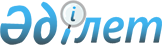 Об установлении публичного сервитута на земельные участкиПостановление акимата города Костаная Костанайской области от 11 апреля 2024 года № 567
      В соответствии с подпунктом 5-1 со статьей 18, пунктом 4 статьи 69 Земельного кодекса Республики Казахстан, статьей 31 Закона Республики Казахстан "О местном государственном управлении и самоуправлении в Республике Казахстан", на основании землеустроительных проектов, утвержденных приказами государственного учреждения "Отдел земельных отношений акимата города Костаная" от 1 февраля 2024 года № 56, № 57, от 2 февраля 2024 года № 59, № 61, № 62, № 63 акимат города Костаная ПОСТАНОВЛЯЕТ:
      1. Установить государственному учреждению "Отдел государственных активов и закупок акимата города Костаная" из категории земель населенных пунктов публичный сервитут на земельные участки, согласно приложению к настоящему постановлению.
      2. Государственному учреждению "Отдел земельных отношений акимата города Костаная" в установленном законодательством Республики Казахстан порядке обеспечить:
      1) направление настоящего постановления в течение пяти рабочих дней со дня подписания на официальное опубликование в эталонном контрольном банке нормативных правовых актов Республики Казахстан.
      2) размещение настоящего постановления на интернет-ресурсе акимата города Костаная после его официального опубликования.
      3. Контроль за исполнением настоящего постановления возложить на курирующего заместителя акима города Костаная.
      4. Настоящее постановление вводится в действие по истечении десяти календарных дней после дня его первого официального опубликования. Перечень земельных участков, на который устанавливается публичный сервитут государственному учреждению "Отдел государственных активов и закупок акимата города Костаная"
      1) Земельный участок, расположенный по адресу: город Костанай, улица Карбышева, между домами № 2, № 2 Д до врезки в сети государственного коммунального предприятия "Костанай-Су", общей площадью 0,0252 гектар, для прокладки инженерных коммуникации (сети водоснабжения);
      2) земельный участок, расположенный по адресу: город Костанай, улица 1 проезд Жуковского, общей площадью 0,0729 гектар, для обслуживания сети водоотделения;
      3) земельный участок, расположенный по адресу: город Костанай, 5 микрорайон, между домами № 10 и № 14, общей площадью 0,0287 гектар, для обслуживания сети теплоснабжения;
      4) земельный участок, расположенный по адресу: город Костанай, улица Киевская, между домами № 24 и № 24/1, общей площадью 0,0290 гектар, для обслуживания сети теплоснабжения;
      5) земельный участок, расположенный по адресу: город Костанай, улица Касымханова, дом 91, общей площадью 0,0229 гектар, для прокладки инженерных сетей (трубы теплоснабжения);
      6) земельный участок, расположенный по адресу: город Костанай, улица Кубеева, 17, общей площадью 0,0324 гектар, для прокладки инженерных сетей (трубы теплоснабжения).
					© 2012. РГП на ПХВ «Институт законодательства и правовой информации Республики Казахстан» Министерства юстиции Республики Казахстан
				
      Аким 

М. Жундубаев
Приложениек постановлению акиматаот 11 апреля 2024 года№ 567